Нетрудоспособные граждане, потерявшие кормильца, могут обратиться в отделение ПФР за назначением пенсии: - страховой пенсии по потере кормильца: http://www.pfrf.ru/knopki/zhizn/~4552- социальной пенсии по потере кормильца: http://www.pfrf.ru/knopki/zhizn/~4545.#ПФР #вопросответ #пенсия #назначениепенсии #услугиПФР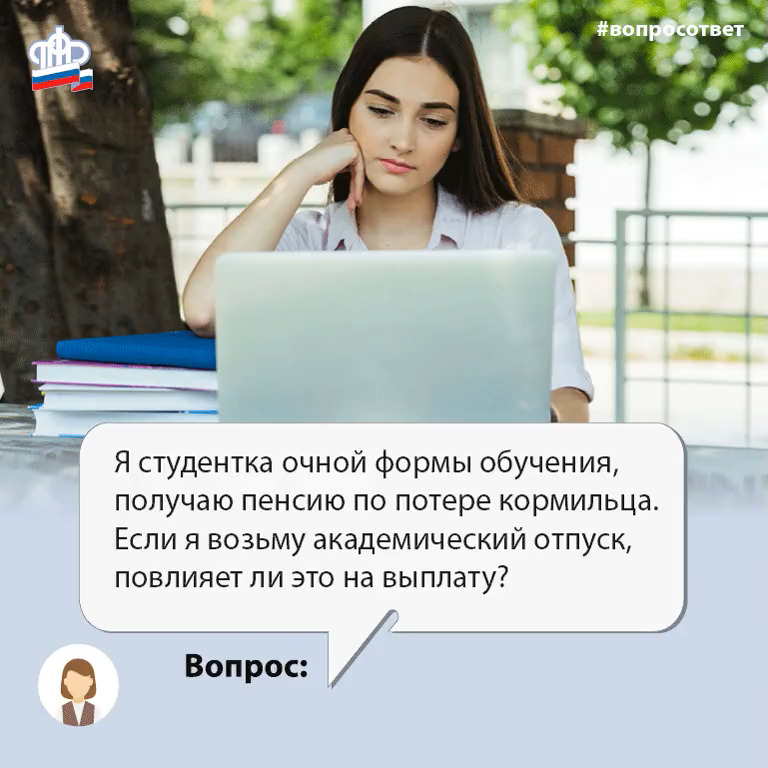 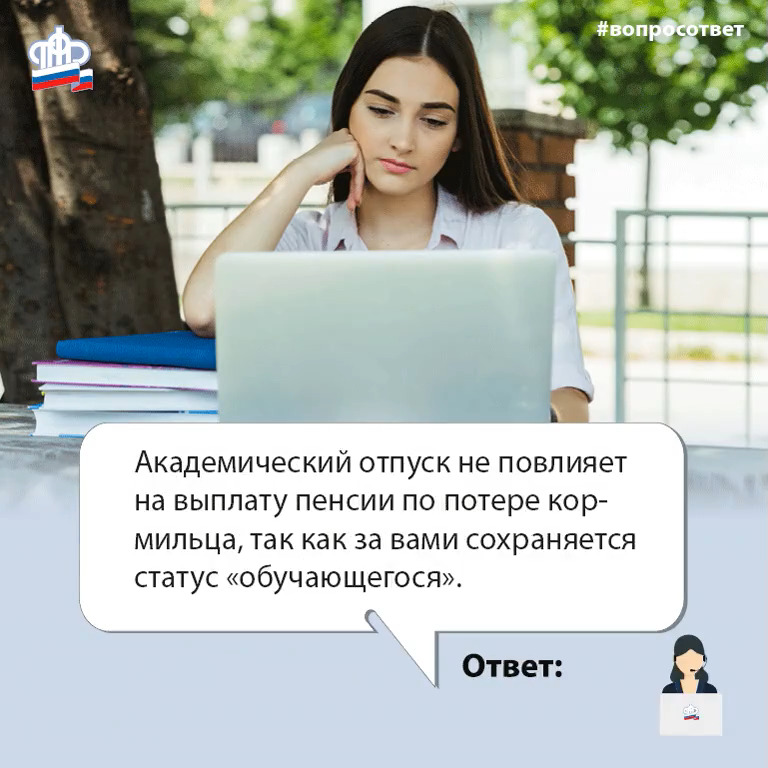 